ПРОЕКТ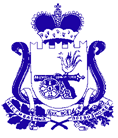 АДМИНИСТРАЦИЯ ЛЕНИНСКОГО СЕЛЬСКОГО ПОСЕЛЕНИЯ ПОЧИНКОВСКОГО РАЙОНА СМОЛЕНСКОЙ ОБЛАСТИР А С П О Р Я Ж Е Н И Еот __.__.____  № _____Внести в бюджетный прогноз муниципального образования Ленинского сельского поселения Починковского района  Смоленской области на долгосрочный период до 2022 года, утвержденный распоряжением Администрации муниципального образования Ленинского сельского поселения Починковского района Смоленской области от 22.02.2017 № 14 «Об утверждении бюджетного прогноза муниципального образования Ленинского сельского поселения Починковского района  Смоленской области на долгосрочный период до 2022 года» следующие изменения:1) раздел 2 изложить в следующей редакции:«2. Цели и задачи налоговой, бюджетной и долговойполитики в долгосрочном периодеОсновные направления налоговой политикиОсновными целями налоговой политики муниципального образования Ленинского сельского поселения Починковского района  Смоленской области на среднесрочный период является сохранение бюджетной устойчивости, создание предсказуемой налоговой системы, направленной на стимулирование деловой активности, упорядочение системы существующих налоговых льгот путем отмены неэффективных льгот и предоставления льгот, носящих адресный характер.Важной составляющей налоговой политики поселения останется стимулирование развития малого и среднего предпринимательства через создание благоприятных условий для реализации инвестиционных проектов посредством предоставления налоговых льгот по местным налогам.  Основными направлениями налоговой политики будут являться:- повышение объемов поступлений налога на доходы физических лиц, в частности: создание условий для роста общего объема фонда оплаты труда в поселении, легализация «теневой» заработной платы, доведение ее до среднеотраслевого уровня, проведение мероприятий по сокращению задолженности по налогу на доходы физических лиц;- повышение собираемости единого сельскохозяйственного налога за счет расширения деятельности сельскохозяйственных товаропроизводителей;  - усиление работы по погашению задолженности по налоговым платежам;- актуализация работы по расширению налоговой базы по имущественным налогам путем выявления и включения в налогооблагаемую базу недвижимого имущества и земельных участков, которые до настоящего времени не зарегистрированы или зарегистрированы с указанием неполных (неактуальных) сведений, необходимых для исчисления налогов;- улучшение качества администрирования земельного налога и повышения уровня его собираемости для целей пополнения доходной базы местного бюджета;- создание условий для развития малого и среднего предпринимательства.В целях мобилизации доходов бюджета поселения планируется проведение следующих мероприятий:- установление с 1 января 2019 года ставки налога на имущество от кадастровой стоимости в отношении административно-деловых центров и торговых центров (комплексов) общей площадью свыше 500 квадратных метров и помещений в них, если соответствующие здания (строения, сооружения), расположены на земельных участках, один из видов разрешенного использования которых предусматривает размещение офисных зданий делового, административного и коммерческого назначения, торговых объектов, объектов общественного питания и (или) бытового обслуживания;- в случае законодательного закрепления на федеральном уровне обязанности по уплате налога на имущество физических лиц в отношении объектов капитального строительства, которые поставлены на кадастровый учет и в отношении которых осуществлена кадастровая оценка, но права собственности на которые, не зарегистрированы в установленном порядке, за собственниками земельных участков, на которых расположены указанные объекты, вовлечение в налоговый оборот таких объектов;На устойчивость доходов бюджетной системы поселения существенное влияние оказывают решения по установлению налоговых льгот по местным налогам, доходы от которых поступают в местный бюджет. Оценка эффективности действующих налоговых расходов является  составной частью бюджетного процесса. В этой связи предлагается строить налоговую политику муниципального образования Ленинского сельского поселения Починковского района Смоленской области в среднесрочной перспективе, исходя из следующих предпосылок:- оценка эффективности налоговых льгот на предмет целесообразности;- введение новой налоговой льготы, налогового освобождения или иного стимулирующего механизма в рамках налоговой политики должно сопровождаться определением «источника» для такого решения, в качестве которого может рассматриваться отмена одной или нескольких неэффективных льгот;- любая принятая налоговая льгота должна быть подвергнута анализу на предмет ее эффективности по итогам ее применения.Будет продолжена оптимизация действующих налоговых льгот по местным налогам.В целях совершенствования налогового администрирования предполагается:- повышение ответственности администраторов доходов за эффективное прогнозирование, своевременность, полноту поступления и сокращение задолженности администрируемых платежей;- повышение качества и эффективности совместной работы органов власти всех уровней по усилению администрирования доходов в рамках деятельности межведомственных рабочих групп по платежам в местный бюджет;- продолжение работы с органами власти всех уровней по легализации «теневой» заработной платы, взысканию задолженности по налоговым и неналоговым доходам, реализации мероприятий по повышению роли имущественных налогов в формировании доходов бюджета;- проведение анализа по оптимизации ставок и налоговых льгот, установленных (предоставленных) представительным органам власти муниципального образования Ленинского сельского поселения Починковского района Смоленской области;- организация активного взаимодействия территориальных органов налоговой службы с администрацией муниципального образования Ленинского сельского поселения Починковского района Смоленской области по реализации экономических мер, влияющих на условия ведения деятельности налогоплательщиков и стимулирующих налогоплательщиков декларировать реально получаемые доходы;- осуществление контроля за наличием задолженности муниципальных унитарных предприятий, налогоплательщиков, финансируемых из местного бюджета, получающих субсидии из местного бюджета, претендующих на получение налоговых льгот, установленных представительным органом власти.  Для увеличения доходов бюджета поселения в целях повышения собираемости налога на имущество физических лиц будет продолжена работа по следующим направлениям:- переход, начиная с 2019 года, к определению налоговой базы в отношении объектов налогообложения налогом на имущество физических лиц, исходя из их кадастровой стоимости;- проведение мероприятий по вовлечению в налоговый оборот земельных участков посредством усиления муниципального земельного контроля и выявления собственников земельных участков, не оформивших права собственности на земельные участки, в целях увеличения налоговой базы по земельному налогу;- актуализация на постоянной основе сведений, представляемых органами, осуществляющими регистрацию и учет объектов недвижимого имущества, в УФНС России по Смоленской области;- проведение совместно с территориальными налоговыми органами индивидуальной работы с физическими лицами, имеющими задолженность в бюджет по имущественным налогам, информирование работодателей о сотрудниках, имеющих задолженность по имущественным налогам.В целях наполняемости местного бюджета будет продолжена работа по доведению до максимальных размеров, установленных Налоговым кодексом Российской Федерации ставок земельного налога в отношении земельных участков, предназначенных для размещения домов индивидуальной жилой застройки, объектов торговли, общественного питания и бытового обслуживания, сельскохозяйственного использования, занятых жилищным фондом и объектами инженерной инфраструктуры жилищно-коммунального комплекса или предоставленных для жилищного строительства, производственных и административных зданий, строений, сооружений промышленности, коммунального хозяйства, материально-технического, продовольственного снабжения, сбыта и заготовок.Также для увеличения доходной базы и собираемости земельного налога будет осуществляться активизация проведения муниципального земельного контроля и муниципального земельного надзора с целью:- выявления факта неиспользования земельных участков с целью применения повышенной налоговой ставки 1,5 % (вместо 0,3 %) в отношении земель сельскохозяйственного назначения в связи с неиспользованием в целях сельскохозяйственного производства;- выявления факта самовольного занятия земельных участков и использования земельных участков без оформленных в установленном порядке правоустанавливающих документов.Основные направления бюджетной политикиБюджетная политика муниципального образования Ленинского сельского поселения Починковского района Смоленской области определяет основные ориентиры и стратегические цели развития муниципального образования Ленинского сельского поселения Починковского района Смоленской области на трехлетний период. Основными целями бюджетной политики муниципального образования Ленинского сельского поселения Починковского района Смоленской области на 2018 год и на плановый период 2019 и 2020 годов являются обеспечение долгосрочной сбалансированности и финансовой устойчивости бюджетной системы муниципального образования Ленинского сельского поселения Починковского района Смоленской области, создание условий для обеспечения максимально эффективного управления общественными финансами с учетом современных условий и перспектив развития экономики муниципального образования Ленинского сельского поселения Починковского района Смоленской области.Основными задачами бюджетной политики муниципального образования Ленинского сельского поселения Починковского района Смоленской области на среднесрочный период являются:- формирование бездефицитного бюджета муниципального образования Ленинского сельского поселения Починковского района Смоленской области, с целью снижения долговой нагрузки на районный бюджет; - формирование реального прогноза доходов, расходов и источников финансирования дефицита;- соразмерность расходов бюджета муниципального образования Ленинского сельского поселения Починковского района Смоленской области с поступающими доходами. Безусловное исполнение действующих расходных обязательств, недопущение принятия новых расходных обязательств, не обеспеченных доходными источниками;- концентрация расходов на приоритетных направлениях, прежде всего связанных с улучшением условий жизни человека, адресном решении социальных проблем, повышении эффективности и качества предоставляемых населению муниципальных услуг;- обеспечение реализации приоритетных задач государственной политики, в том числе предусмотренных в указах Президента Российской Федерации по достижению целевых показателей заработной платы отельных категорий работников бюджетной сферы, индексация заработной платы работников бюджетного сектора экономики, на которых не распространяются указы Президента Российской Федерации на 4 процента, обеспечение месячной заработной платы работников бюджетной сферы на уровне не ниже минимального размера оплаты труда, установленного Федеральным законом «О минимальном размере оплаты труда»;- сохранение всех социальных выплат;- повышение эффективности и результативности бюджетных расходов за счет сокращения  неэффективных расходов;- повышение эффективности муниципального управления, в том числе за счет повышения качества финансового менеджмента в органах исполнительной власти;- недопущение просроченной задолженности по бюджетным и долговым обязательствам муниципального образования Ленинского сельского поселения Починковского района Смоленской области;- совершенствование и повышение эффективности процедур муниципальных закупок товаров, работ, услуг;- стимулирование  работы по применению механизма самообложения граждан в муниципальном образовании Ленинского сельского поселение Починковского района Смоленской области;- повышение самостоятельности и ответственности органов местного самоуправления за проводимую бюджетную политику, создание условий для получения больших результатов в условиях рационального использования имеющихся ресурсов, концентрация их на проблемных направлениях посредством заключения с Администрацией муниципального образования «Починковский район» Смоленской области соглашений, предусматривающих меры по социально-экономическому развитию и финансовому оздоровлению. Повышение качества управления муниципальными финансами.Долговая политикаВ связи с отсутствием муниципального долга, долговая политика не разрабатывается.2) в разделе 4:-  абзац третий изложить в следующей редакции: «В условиях бюджетного прогноза ожидается уменьшение общих доходов бюджета поселения: с 20 290,3 тыс. рублей в 2017 году до 5 124,6 тыс. рублей к 2022 году (в 3,96 раза);-  абзац четвертый изложить в следующей редакции: «Расходы бюджета поселения прогнозируются с уменьшением с 21 483,2 тыс. рублей в 2017 году до 5 124,6 тыс. рублей к 2022 году (в 4,19 раза).3) приложения № 1- 4 изложить в новой редакции (прилагаются).ОСНОВНЫЕ ПАРАМЕТРЫПРОГНОЗА СОЦИАЛЬНО-ЭКОНОМИЧЕСКОГО РАЗВИТИЯ Ленинского сельского поселения Починковского района СМОЛЕНСКОЙ ОБЛАСТИ НА ДОЛГОСРОЧНЫЙ ПЕРИОД2017-2022 годаСТРУКТУРА ДОХОДОВ И РАСХОДОВ БЮДЖЕТА МУНИЦИПАЛЬНОГО ОБРАЗОВАНИЯ ЛЕНИНСКОГО СЕЛЬСКОГО ПОСЕЛЕНИЯ ПОЧИНКОВСКОГО РАЙОНА СМОЛЕНСКОЙ ОБЛАСТИ НА ДОЛГОСРОЧНЫЙ ПЕРИОД	 (тыс. рублей)ДАННЫЕ О РАСПРЕДЕЛЕНИИ БЮДЖЕТНЫХ АССИГНОВАНИЙ ПОМУНИЦИПАЛЬНЫМ ПРОГРАММАМ (НА ПЕРИОД ИХ ДЕЙСТВИЯ) И НЕПРОГРАММНЫМ НАПРАВЛЕНИЯМ ДЕЯТЕЛЬНОСТИ		                 (тыс. рублей)СТРУКТУРА МУНИЦИПАЛЬНОГО ДОЛГА МУНИЦИПАЛЬНОГО ОБРАЗОВАНИЯ ЛЕНИНСКОГО СЕЛЬСКОГО ПОСЕЛЕНИЯ ПОЧИНКОВСКОГО РАЙОНА  СМОЛЕНСКОЙ ОБЛАСТИ(тыс. рублей)О внесении изменений в бюджетный прогноз муниципального образования Ленинского сельского поселения Починковского района Смоленской области на долгосрочный период до 2022 годаПриложение № 1к бюджетному прогнозу муниципального образования Ленинского сельского поселения Починковского района Смоленской области на долгосрочный период до 2022 годаПоказательЕдиница измерения201720182019202020212022Объем промышленного производствамлн. рублей9,49,910,210,611,011,5Темпы роста объема промышленного производства% к предыдущему году100,2100100100,2100,2100,2Объем реализации продукции сельского хозяйствамлн. рублей9,49,910,210,611,011,5Темпы роста объема реализации продукции сельского хозяйства% к предыдущему году100,2100100100,2100,2100,2Фонд заработной платы работниковмлн. рублей4,855,15,35,55,7Численность населениятыс. человек0,990,980,970,960,950,94Среднесписочная численность работников организацийтыс. человек0,050,050,050,050,050,05Приложение № 2к бюджетному прогнозу муниципального образования Ленинского сельского поселения Починковского района Смоленской области на долгосрочный период до 2022 годаПоказатель2017год2018год2019год2020год2021год2022годДоходы, всего:20 290,34 604,64 792,14 903,65 022,45 124,6в том числе:налоговые доходы1 909,22 086,02 269,42 375,02 493,82596,0   из них:  -налог на доходы физических лиц100,3123,2126,6132,1138,7144,4  -земельный налог 349,8516,1523,3532,2558,8581,7неналоговые доходы14 950,800000безвозмездные поступления3 430,32 518,62 522,72 528,62 528,62 528,6    из них:безвозмездные поступления из районного бюджета3 365,02 462,82 466,32 469,92 469,92 469,9    из них:дотации3 365,02 462,82 466,32 469,92 469,92 469,9Расходы, всего21 483,24 604,64 792,14 903,65 022,45 124,6в том числе:межбюджетные трансферты663,319,10000Расходы без учета межбюджетных трансфертов20819,94 585,54 792,14 903,65 022,45 124,6Дефицит/профицит-1192,900000Приложение № 3к бюджетному прогнозу муниципального образования Ленинского сельского поселения Починковского района Смоленской области на долгосрочный период до 2022 годаПоказатель2017год2018год2019год2020год2021год2022годРасходы,  всего21 483,24 604,64 792,14 903,65 022,45 124,6в том числе:расходы на реализацию муниципальных программ:2 744,61 556,91 728,81 819,300муниципальная программа  «Энергосбережение и повышение энергетической эффективности на территории Ленинского сельского поселения Починковского района Смоленской области на 2015 - 2020 годы»40,040,040,040,000муниципальная программа  «Комплексное развитие систем коммунальной инфраструктуры муниципального образования Ленинского сельского поселения Починковского района Смоленской области на 2010-2020 годы»40,040,040,040,000муниципальная программа «Противодействие коррупции в муниципальном образовании Ленинского сельского поселения Починковского района Смоленской области на 2015-2020 годы»0,30,30,30,300муниципальная программа  «Развитие автомобильных   дорог общего пользования местного значения, находящихся в границах населённых пунктов    Ленинского сельского поселения на 2015 - 2020 годы»2 663,81 476,11 648,01 738,500муниципальная программа  «Комплексные меры по профилактике терроризма и экстремизма в муниципальном образовании Ленинское сельское поселение Починковского района Смоленской области на 2017-2020 годы»0,50,50,50,500Непрограммные направления деятельности:18 738,63 047,73 063,33 084,35 022,45 124,6Приложение № 4к бюджетному прогнозу муниципального образования Ленинского сельского поселения Починковского района Смоленской области на долгосрочный период до 2022 годаПоказатель2017год2018год2019год2020год2021год2022годОбъем муниципального долга муниципального образования Ленинского сельского поселения Починковского района  Смоленской области на конец соответствующего финансового года000000в том числе:кредиты кредитных организаций000000кредиты от других бюджетов бюджетной системы 000000